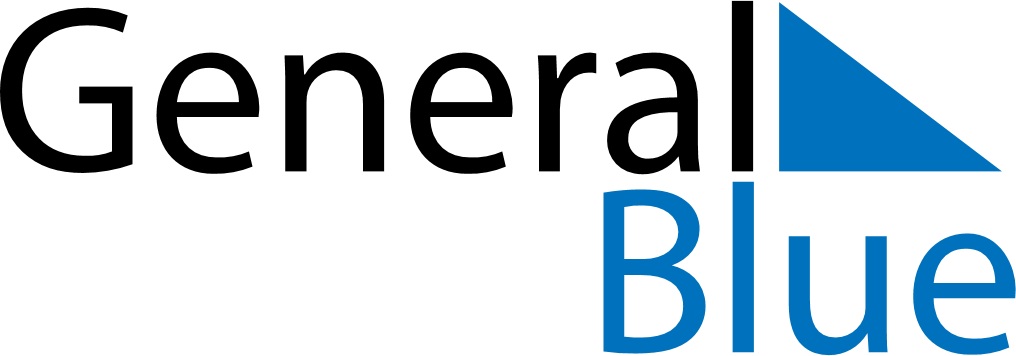 July 2024July 2024July 2024July 2024July 2024July 2024Marang, Terengganu, MalaysiaMarang, Terengganu, MalaysiaMarang, Terengganu, MalaysiaMarang, Terengganu, MalaysiaMarang, Terengganu, MalaysiaMarang, Terengganu, MalaysiaSunday Monday Tuesday Wednesday Thursday Friday Saturday 1 2 3 4 5 6 Sunrise: 6:58 AM Sunset: 7:23 PM Daylight: 12 hours and 25 minutes. Sunrise: 6:58 AM Sunset: 7:23 PM Daylight: 12 hours and 25 minutes. Sunrise: 6:58 AM Sunset: 7:23 PM Daylight: 12 hours and 24 minutes. Sunrise: 6:59 AM Sunset: 7:24 PM Daylight: 12 hours and 24 minutes. Sunrise: 6:59 AM Sunset: 7:24 PM Daylight: 12 hours and 24 minutes. Sunrise: 6:59 AM Sunset: 7:24 PM Daylight: 12 hours and 24 minutes. 7 8 9 10 11 12 13 Sunrise: 6:59 AM Sunset: 7:24 PM Daylight: 12 hours and 24 minutes. Sunrise: 7:00 AM Sunset: 7:24 PM Daylight: 12 hours and 24 minutes. Sunrise: 7:00 AM Sunset: 7:24 PM Daylight: 12 hours and 24 minutes. Sunrise: 7:00 AM Sunset: 7:24 PM Daylight: 12 hours and 24 minutes. Sunrise: 7:00 AM Sunset: 7:24 PM Daylight: 12 hours and 24 minutes. Sunrise: 7:00 AM Sunset: 7:24 PM Daylight: 12 hours and 24 minutes. Sunrise: 7:01 AM Sunset: 7:24 PM Daylight: 12 hours and 23 minutes. 14 15 16 17 18 19 20 Sunrise: 7:01 AM Sunset: 7:24 PM Daylight: 12 hours and 23 minutes. Sunrise: 7:01 AM Sunset: 7:25 PM Daylight: 12 hours and 23 minutes. Sunrise: 7:01 AM Sunset: 7:25 PM Daylight: 12 hours and 23 minutes. Sunrise: 7:01 AM Sunset: 7:25 PM Daylight: 12 hours and 23 minutes. Sunrise: 7:01 AM Sunset: 7:25 PM Daylight: 12 hours and 23 minutes. Sunrise: 7:02 AM Sunset: 7:25 PM Daylight: 12 hours and 23 minutes. Sunrise: 7:02 AM Sunset: 7:25 PM Daylight: 12 hours and 22 minutes. 21 22 23 24 25 26 27 Sunrise: 7:02 AM Sunset: 7:24 PM Daylight: 12 hours and 22 minutes. Sunrise: 7:02 AM Sunset: 7:24 PM Daylight: 12 hours and 22 minutes. Sunrise: 7:02 AM Sunset: 7:24 PM Daylight: 12 hours and 22 minutes. Sunrise: 7:02 AM Sunset: 7:24 PM Daylight: 12 hours and 22 minutes. Sunrise: 7:02 AM Sunset: 7:24 PM Daylight: 12 hours and 21 minutes. Sunrise: 7:02 AM Sunset: 7:24 PM Daylight: 12 hours and 21 minutes. Sunrise: 7:02 AM Sunset: 7:24 PM Daylight: 12 hours and 21 minutes. 28 29 30 31 Sunrise: 7:03 AM Sunset: 7:24 PM Daylight: 12 hours and 21 minutes. Sunrise: 7:03 AM Sunset: 7:24 PM Daylight: 12 hours and 21 minutes. Sunrise: 7:03 AM Sunset: 7:24 PM Daylight: 12 hours and 20 minutes. Sunrise: 7:03 AM Sunset: 7:23 PM Daylight: 12 hours and 20 minutes. 